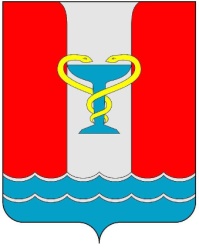 ПОСТАНОВЛЕНИЕАДМИНИСТРАЦИИПОСЕЛКА ВОЛЬГИНСКИЙПетушинского районаВладимирской областиот 24.12.2019                                                                                       № 309.В соответствии с положениями статьи 173 Бюджетного Кодекса РФ, Федеральным законом от 28 июня 2014г. N 172-ФЗ «О стратегическом планировании в Российской Федерации», руководствуясь Федеральным законом от 06.10.2003 №131-ФЗ «Об общих принципах организации местного самоуправления в Российской Федерации», Уставом муниципального образования «Поселок Вольгинский» постановляю: 1.Внести изменения в Постановление администрации поселка Вольгинский от 21.10.2019 № 244 «Об утверждении уточненного прогноза социально-экономического развития МО «Поселок Вольгинский» на 2020-2024 гг.»:1.1. В приложении № 1 «Прогноз социально-экономического развития на период до 2024 года» раздел «Финансы» изложить в новой редакции, согласно приложению № 1.1.2. Приложение № 2 «Пояснительная записка к уточненному прогнозу социально-экономического развития муниципального образования «Поселок Вольгинский» на 2019-2024 годы»:- дополнить разделами «Рынок товаров и услуг», «Труд и занятость» согласно приложению № 2.- раздел «Налоговая и бюджетная политика» изложить в новой редакции, согласно приложению № 3.2.Настоящее постановление вступает в силу со дня его подписания, подлежит опубликованию в газете «Вольгинский Вестник» и размещению на официальном сайте муниципального образования «Поселок Вольгинский» www.volginskiy.com.Глава администрациипоселка Вольгинский                                                                         С.В.ГуляевПриложение № 1к постановлению администрациипоселка Вольгинскийот 24.12.2019 № 309.Приложение № 2к постановлению администрациипоселка Вольгинскийот 24.12.2019 № 309.«РЫНОК ТОВАРОВ И УСЛУГВажное место в жизнеобеспечении населения занимает потребительский рынок. По состоянию на 01.01.2019 года на территории муниципального образования «Поселок Вольгинский» функционирует 59 объектов торговли. В 2019 году открылись 2 новых объектов торговли, из них 1 продовольственный магазин, 1 объект торговли продуктами питания с функциями общепита. С приходом сетевых магазинов повысилась конкуренция между участниками рынка, что оказывает положительное влияние для потребителей. В целом состояние розничной торговли в 2018 году оценивается как стабильное. Состояние товарных запасов в организациях торговли обеспечивает потребность населения в необходимых товарах и услугах. Оборот розничной торговли в 2018 году составил 409,01 млн. руб., что ниже, чем в 2017 году на 1%. Оценка 2019 года – 417,6 млн. рублей. Прогнозный показатель 2024 года- 414,27 млн. рублей. ТРУД И ЗАНЯТОСТЬФонд заработной платы за 2017 год составил 280,27 млн.рублей, по оценке 2018 года фонд заработной платы составит 280,83 млн. рублей Численность официально зарегистрированных безработных в 2018 году составила 21 человек, что ниже показателей 2017 года на 7 человек. По оценке 2019 года численность официально зарегистрированных безработных составит 21 человек. Прогнозный показатель 2024 года - 21 человек.Численность трудовых ресурсов занятых в промышленности в 2018 году составляет 2 441 чел., или 99,8% к уровню 2017 года, численность трудовых ресурсов, занятых в государственном и муниципальном управлении составляет 10 чел., или 90,9% к уровню 2017 года, число работников, занятых в бюджетной сфере 268 чел.Численность официально зарегистрированных безработных в 2018 году составила 21 человек, что ниже показателей 2017 года на 7 человек. По оценке 2019 года численность официально зарегистрированных безработных составит 21 человек. Прогнозный показатель 2024 года - 21 человек.Прогноз численности трудовых ресурсов и занятых в экономике на 2019-2024гг. рассчитан с учетом демографических процессов – старение населения (увеличение доли граждан старшего возраста), сокращение численности населения в трудоспособном возрасте (в связи с высокими показателями смертности населения в данной возрастной группе, особенно у мужчин) и поэтапным повышением пенсионного возраста.На территории МО «Поселок Вольгинский» действует 8 крупных предприятий и организаций со средней численностью работающего персонала за 2018 год 2 341 чел., или на 5% выше показателей 2017 года, что сохраняет положительную динамику основных показателей занятости населения.Снижение уровня безработицы прогнозируется за счет создания дополнительных рабочих мест, а так же увеличения численности граждан занимающихся индивидуальным трудом и по найму у отдельных граждан.»Приложение № 3к постановлению администрациипоселка Вольгинскийот 24.12.2019 № 309.«НАЛОГОВАЯ И БЮДЖЕТНАЯ  ПОЛИТИКАОсновные направления бюджетной и налоговой политики муниципального образования «Поселок Вольгинский» на 2019-2024 годы:1) Налоговая политика муниципального образования «Поселок Вольгинский» направлена на:а) Увеличение налогового потенциала поселка, в том числе за счет привлечения инвестиций.б) Улучшение качества администрирования доходных источников местного бюджета.в) Повышение эффективности взаимодействия органов местного самоуправления и федеральных органов государственной власти.г) Оптимизацию состава местных налоговых льгот с учетом оценки их социальной и бюджетной эффективности;д) Содействие дальнейшему развитию субъектов малого предпринимательства  с целью повышения их участия в наполнении бюджетной системы и увеличении налоговых поступлений.С учетом факторов, влияющих на поступление доходов, доходный потенциал муниципального образования «Поселок Вольгинский» определен:на 2019 год в сумме -  74,10 млн.руб.,на 2020 год в сумме – 68,21 млн.руб.,на 2021 год в сумме – 69,57 млн.руб.,на 2022 год в сумме – 72,40 млн.руб.,на 2023 год в сумме – 80,24 млн.руб.,на 2024 год в сумме – 82,08 млн.руб.Прогноз поступления налоговых и неналоговых доходов в бюджет муниципального образования «Поселок Вольгинский» на 2019-2024 годы представлен в таблице 1.Таблица 1По земельному налогу на 2019-2024 годы планируется прирост доходов в пределах десяти процентов в год, получаемый  вследствие проводимых мероприятий по земельному контролю и налогу на доходы физических лиц.По налогу на имущество физических лиц на 2019-2024 годы увеличение поступлений ожидается  от взыскания задолженности, от изменения ставок налога в зависимости от суммарной инвентаризационной стоимости объектов налогообложения.2) Основные поступления неналоговых доходов формируются за счет доходов от использования имущества, находящегося в муниципальной собственности.В целях увеличения поступлений в местный бюджет неналоговых доходов необходимо:а) повышение эффективности управления муниципальной собственностью;б) установление жесткого контроля за поступлением арендных платежей путем активизации контрольных функций главных администраторов поступлений неналоговых доходов;в) проведение анализа использования имущества, переданного в оперативное управление и хозяйственное ведение;г) установление эффективных и социальных льгот при использовании имущества;д) усиление контроля за полнотой и своевременностью перечисления в бюджет администрируемых доходов.3) Основная цель бюджетной политики - повышение качества жизни населения.Данная стратегическая цель будет обеспечиваться через достижение следующих целей:а) Обеспечение сбалансированного экономического развития поселка;б) Увеличение доходов населения;в) Развитие инженерной и транспортной инфраструктуры;4. Повышение естественного прироста населения, улучшение здоровья населения.Для достижения описанных целей органам местного самоуправления города предстоит решить следующие задачи:а) Создание условий для формирования благоприятного инвестиционного климата;б) Стимулирование условий для внедрения перспективных видов инновационной продукции, работ и услуг;в) Развитие инженерных сетей;г) Стимулирование развития малого и среднего предпринимательства;д) Повышение бюджетной обеспеченности для более полного финансирования муниципальных программ развития;е) Внедрение в структурных подразделениях администрации поселка Вольгинский новых принципов и процедур управления по результатам, стандартов муниципальных услуг; повышение эффективности взаимодействия органов и структурных подразделений администрации города и гражданского общества, а также повышение прозрачности деятельности органов местного самоуправления.При решении задач будут использованы следующие инструменты бюджетной политики:1. Создание резерва для участия в областных целевых программах и проектах;2.Определение приоритетных направлений софинансирования расходных обязательств муниципального образования «Поселок Вольгинский»;3. Повышение заработной платы работников бюджетной сферы;4. Реализация целевых программ в отраслях бюджетной сферы.О внесении изменений в постановление администрации поселка Вольгинский от 21.10.2019 № 244 «Об утверждении уточненного прогноза социально-экономического развития МО «Поселок Вольгинский» на 2020-2024 гг.»6. Финансы6. Финансы6. Финансы6. Финансы6. Финансы6. Финансы6. Финансы6. Финансы6. Финансы6. Финансы6. Финансы6. Финансы6. Финансы6. Финансы6. ФинансыДоходы - всегомлн.руб.79,3168,1274,1071,1468,2172,7269,5777,1572,4079,0880,2480,8282,08Налоговые доходы - всегомлн.руб.58,0644,2145,5346,8048,4747,8450,8050,7653,3752,0354,2753,1854,85Налоги на прибыль, доходымлн.руб.0,000,000,000,000,000,000,000,000,000,000,000,000,00Налог на доходы физических лицмлн.руб.36,4430,7530,3930,9328,7831,6130,6833,5432,7734,3832,8935,1432,69Налоги на совокупный доходмлн.руб.0,000,000,000,000,000,000,000,000,000,000,000,000,00   единый налог на вмененный доходмлн.руб.0,000,000,000,000,000,000,000,000,000,000,000,000,00   единый сельскохозяйственный налогмлн.руб.0,000,000,000,000,000,000,000,000,000,000,000,000,00Налог на имущество физических лицмлн.руб.0,800,930,801,201,101,231,121,311,141,341,361,371,39Земельный налог млн.руб.20,5312,2014,0014,3514,2814,6714,5615,5614,8415,9515,1816,3015,55Прочие налоговые доходымлн.руб.0,290,320,340,324,310,334,440,354,620,364,840,375,22Неналоговые доходы млн.руб.10,8812,5813,8212,5317,7312,7417,7313,3317,9413,5924,8713,8226,09Средства, получаемые из областного бюджетамлн.руб.10,3711,3314,7511,812,0112,141,0413,061,0913,461,1013,821,14Расходы - всегомлн.руб.63,4771,7782,9277,8875,0375,2573,3377,1572,4084,0188,2082,2283,54в том числе по направлениям:общегосударственные вопросымлн.руб.24,9527,0930,5031,2132,4831,0033,4931,8033,7531,9235,6031,9435,62национальная оборонамлн.руб.0,150,160,200,210,200,210,200,220,220,220,190,230,18национальная безопасность и правоохранительная деятельностьмлн.руб.0,710,890,840,920,920,950,020,980,021,000,841,020,83национальная экономикамлн.руб.13,7214,8616,6313,8410,6312,6410,0813,049,9513,0616,6513,0815,14жилищно-коммунальное хозяйствомлн.руб.3,454,528,198,485,137,704,857,423,579,648,589,446,18охрана окружающей средымлн.руб.0,210,150,140,100,030,110,030,110,180,110,090,110,09образованиемлн.руб.0,000,000,000,000,000,000,000,000,000,000,000,000,00культура, искусство млн.руб.13,4115,7217,1414,5714,7614,0014,3615,2014,3817,9217,6116,9816,99здравоохранение млн.руб.0,000,000,000,000,000,000,000,000,000,000,000,000,00социальная политикамлн.руб.0,300,160,060,060,440,060,160,060,190,070,060,070,05физическая культура и спортмлн.руб.5,677,427,967,309,567,369,547,079,548,797,498,047,38средства массовой информациимлн.руб.0,910,801,261,190,881,220,601,250,601,281,091,311,08обслуживание муниципального долгамлн.руб.0,000,000,000,000,000,000,000,000,000,000,000,000,00      Дефицит (-), профицит (+)  бюджета муниципального образованиямлн.руб.15,84-3,65-8,82-6,74-6,82-2,53-3,760,000,00-4,93-7,96-1,40-1,46Прогноз поступления налоговых и неналоговых доходов бюджета муниципального образования «Поселок Вольгинский»на 2019 - 2024 годыПрогноз поступления налоговых и неналоговых доходов бюджета муниципального образования «Поселок Вольгинский»на 2019 - 2024 годыПрогноз поступления налоговых и неналоговых доходов бюджета муниципального образования «Поселок Вольгинский»на 2019 - 2024 годыПрогноз поступления налоговых и неналоговых доходов бюджета муниципального образования «Поселок Вольгинский»на 2019 - 2024 годыПрогноз поступления налоговых и неналоговых доходов бюджета муниципального образования «Поселок Вольгинский»на 2019 - 2024 годыПрогноз поступления налоговых и неналоговых доходов бюджета муниципального образования «Поселок Вольгинский»на 2019 - 2024 годыПрогноз поступления налоговых и неналоговых доходов бюджета муниципального образования «Поселок Вольгинский»на 2019 - 2024 годыПоказатели201920202021202220232024Показателигод (оценка)год (прогноз)год (прогноз)год (прогноз)год (прогноз)год (прогноз)1234567Налоговые и неналоговые доходы местного бюджета, млн. руб.59,3566,2068,5371,3179,1480,94% роста (снижения) к соответствующему периоду прошлого года4,511,53,54,111,02,4в том числе:в том числе:в том числе:в том числе:в том числе:в том числе:в том числе:Налоговые доходы местного бюджета, млн. руб.45,5348,4750,8053,3754,2754,85% роста (снижения) к соответствующему периоду прошлого года3,06,54,85,11,71,1Неналоговые доходы местного бюджета, млн. руб.13,8217,7317,7317,9424,8726,09% роста (снижения) к соответствующему периоду прошлого года9,928,30,01,238,64,9